 STAGIONE SPORTIVA 2022 – 2023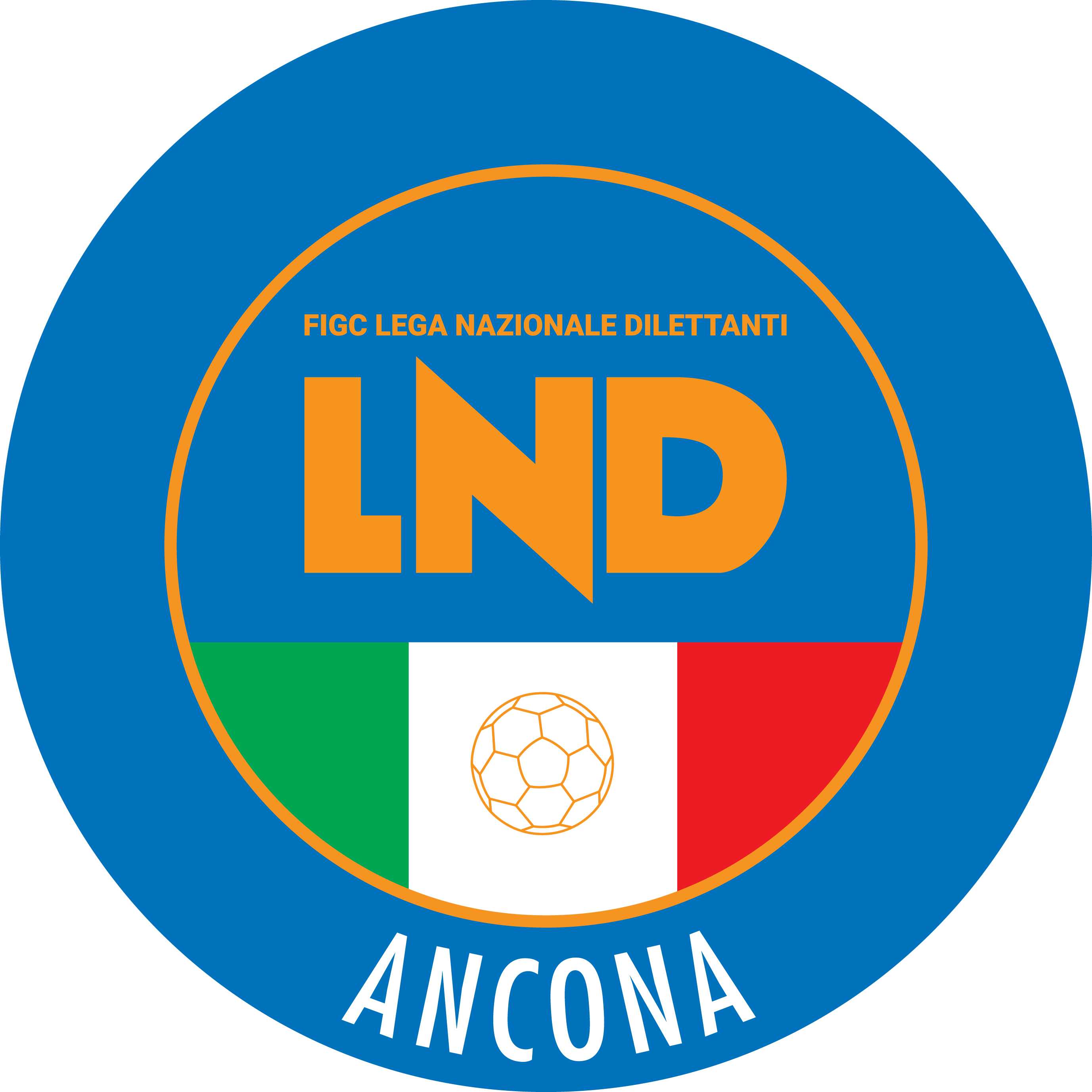 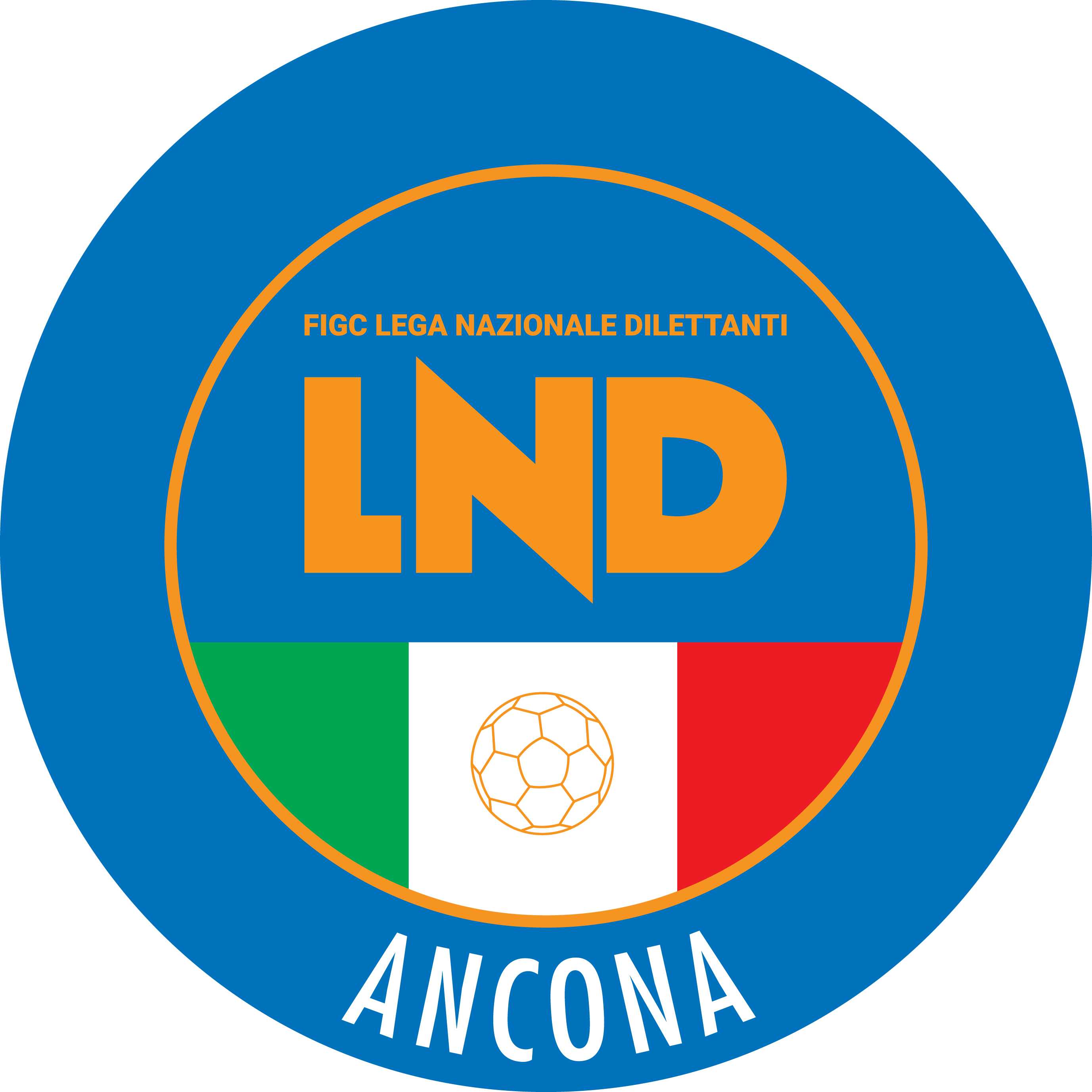 Comunicato Ufficiale n° 8 del 11/08/2022  COMUNICAZIONI DELLA L.N.D.CIRCOLARE N. 16 DEL 10.08.2022 L.N.D.Si trasmette, per opportuna conoscenza, la copia della circolare n. 16 del 10.8.2022 elaborata dal Centro Studi Tributari della L.N.D. avente per oggetto:“Decreto Legge n. 115 del 9 agosto 2022 – Misure urgenti in materia di energia, emergenza idrica, politiche sociali e industriali – cd. “Aiuti-bis”COMUNICAZIONI DEL COMITATO REGIONALERIUNIONE DEL CONSIGLIO DIRETTIVO N. 3  DEL 02.08.2022 e 10.08.2022Sono presenti: Panichi (Presidente), Arriva, Bottacchiari, Capretti, Colò, Cotichella, Cremonesi, Mughetti, Scarpini, Malascorta, Borroni (CF), Castellana (Segretario)CHIUSURA COMITATO REGIONALE MARCHESi comunica che gli uffici del Comitato Regionale Marche saranno chiusi da venerdì 12 agosto a                 martedì 16 agosto 2022.SOCIETA’ INATTIVELe sottonotate società hanno comunicato l’inattività a partire dalla stagione sportiva 2022/2023Matr.   69.688 	U.S.   VARANO A.S.D.			AnconaMatr. 951.682		A.S.D. MONTECCHIESE CALCIO A 5	Vallefoglia (PU)Visto l’art.16 commi 1) e 2) N.O.I.F. si propongono alla Presidenza Federale per la radiazione dai ruoli.Ai sensi dell’art. 110 p.1) delle N.O.I.F. i calciatori tesserati per le suddetta Società sono svincolati d’autorità dalla data del presente comunicato ufficiale.CALCIATORI SVINCOLATIIl segunete calciatore, non compreso nell’eleco degli svincolati di cui al CU n. 13 del 4.8.2022, deve ritenersi svincolato al 1.7.2022GIGLI LEONARDO nato 22.08.1994GRADUATORIE DEFINITIVE COMPLETAMENTO ORGANICI 2022/2023JUNIORES UNDER 19 REGIONALENon essendo pervenute osservazioni e/o contestazioni in merito alla graduatoria pubblicata nel CU n. 14 del 5.8.2022 la stessa deve ritenersi definitiva.CAMPIONATO REGIONALE PROMOZIONEIl Consiglio Direttivo del Comitato Regionale Marche, nella riunione del 10 agosto 2022, premesso che l’organico del Campionato Regionale di Promozione 2022/2023, come pubblicato nel CU n. 3 del 05.07.2022, era di 34 squadre; considerato che con provvedimento pubblicato nel CU n. 12 del 03.08.2022 è stata disposta la non ammissione al Campionato di Promozione per la stagione sportiva 2022/2023 della A.S.D. SAN MARCO SERVIGLIANO e che quindi l’organico del Campionato in questione si è ridotto a n. 33 squadre;valutato che con tale organico sarebbero stati necessariamente formati 2 gironi composti: 1 da 16 squadre ed 1 di 17 squadre con relative difficoltà nella composizione degli stessi e quindi con disparità nel numero di gare da disputare in ognuno dei 2 gironi;  delibera a modifica di quanto pubblicato nel CU n. 231 del 14.6.2022 e n. 3 del 5.7.2022 visto che l’obiettivo di avere n. 32 squadre nel Campionato Regionale di Promozione della stagione sportiva 2023/204 viene comunque raggiunto, l’integrazione dell’organico del Campionato Regionale di Promozione per la stagione sportiva 2022/2023, con l’immissione, come da graduatoria definitiva pubblicata nel CU n. 12 del 03.08.2022, della seguente Società:32810 A.S.D. CASETTE VERDINI.Si pubblica, di seguito la composizione dei gironi, così come decisa dal Consiglio DirettivoGirone AATLETICO MONDOLFOMAROTTABIAGI NAZZAROCAGLIESE CALCIOFERMIGNANESEGABICCE GRADARAILARIO LORENZINIK SPORT MONTECCHIOMOIE VALLESINA A.S.DOLIMPIAOSIMOSTAZIONE C.D.PORTUALI CALCIO ANCONAS.COSTANZOS.ORSO 1980URBANIA CALCIOVALFOGLIAVIGOR CASTELFIDARDO-O ASDVILLA S.MARTINOGione BATLETICO CENTOBUCHIAURORA TREIACALCIO CORRIDONIACASETTE VERDINICASTEL DI LAMACIVITANOVESE CALCIOCLUENTINA CALCIOFUTURA 96GROTTAMMARE C. 1899 ARLMATELICA CALCIO 1921 ASDMONTERUBBIANESEMONTICELLI CALCIO S.R.L.MONTURANO CAMPIGLIONEPALMENSE SSDARLPASSATEMPESEPOTENZA PICENATRODICACAMPIONATO REGIONALE PRIMA CATEGORIAIl Consiglio Direttivo del Comitato Regionale Marche, nella riunione del 10 agosto 2022, - vista l’ammissione al Campionato Regionale di Promozione dell’A.S.D. Casette Verdini, decide di integrare l’organico del Campionato Regionale di Prima Categoria 2022/2023, come da graduatoria definitiva pubblicata nel CU n. 12 del 3.8.2022. con l’immissione della seguente Società:17.130 	A.S.D. ESANATOGLIALa  suddetta Società viene inserita fra le partecipanti alla Coppa Marche di Prima CategoriaSi pubblica, di seguito la composizione dei gironi, così come approvata dal Consiglio DirettivoGirone AATHLETICO TAVULLIAAUDAX CALCIO PIOBBINOAVIS MONTECALVOFALCO ACQUALAGNALAURENTINAMAIORMERCATELLESENUOVA REAL METAUROOSTERIA NUOVAPESARO CALCIOPOL. LUNANOREAL ALTOFOGLIAS.VENERANDATAVERNELLEUNIONE CALCIO PERGOLESEVISMARA 2008Girone BBORGO MINONNACASTELBELLINO CALCIOCASTELFRETTESE A.S.D.CASTELLEONESECHIARAVALLECOLLE 2006FILOTTRANESE A.S.D.LABOR 1950LORETO A.D.MONSERRA CALCIOMONTEMARCIANOREAL CAMERANESESAMPAOLESE CALCIOSASSOFERRATO GENGASTAFFOLOVILLA MUSONEGirone CAPPIGNANESECALDAROLA G.N.C.CAMERINO CALCIOCINGOLANA SAN FRACESCOCSKA AMATORI CORRIDONIAELFA TOLENTINOELPIDIENSE CASCINAREESANATOGLIA FOLGORE CASTELRAIMONDOMONTECOSAROMONTEMILONE POLLENZAPORTORECANATI A.S.D.SARNANOSETTEMPEDA A.S.D.URBIS SALVIA A.S.D.VIGOR MONTECOSARO CALCIOGirone DAZZURRA MARINERCASTIGNANO A.S.D.CENTOBUCHI 1972 MPCOMUNANZACUPRENSE 1933FERMO SSD ARLMONTALTOMONTOTTONE GROTTESE ASDOFFIDAORSINI MONTICELLI CALCIOPIANE MGRAPAGNANOREAL EAGLES VIRTUS PAGLIARESANGIORGESE 1922SANTA MARIA TRUENTINA CDLVALTESINO A.S.D.CAMPIONATO REGIONALE SECONDA CATEGORIAIl Consiglio Direttivo del Comitato Regionale Marche, nella riunione del 10 agosto 2022, - vista l’ammissione al Campionato Regionale di Prima Categoria dell’A.S.D. Esanatoglia, delle fusioni e delle rinunce al Campionato di competenza delle soc. F.C. Torrione Calcio 1919, Fermignano Calcio e Varano A.S.D., decide di integrare l’organico (di 128 squadre) del Campionato Regionale di Seconda Categoria, come da graduatoria definitiva pubblicata nel CU n. 12 del 3.8.2022. con l’immissione delle seguenti Società:916.134	A.S.D. AMATORI CALCIO APPIGNANO61.711		U.S. C.S.I. RECANATI933.841	A.S.D. OSIMO FIVE935.626.	C.S. BORGO ROISSELLI A.S.D.936.143	FABIANI MATELICALe  suddette Società vengono inserite, qualora abbiano fatto l’iscrizione alla Coppa Marche di 3^ Categoria, fra le partecipanti alla Coppa Marche di Seconda CategoriaCAMPIONATO JUNIORES UNDER 19 REGIONALE  Alla scadenza delle iscrizioni al Campionato in epigrafe si sono iscritte al Campionato in epigrafe le seguenti 46 Società aventi diritto:943111 SSDARL ATL. CALCIO P.S. ELPIDIO 932338 A.S.D. ATLETICO AZZURRA COLLI   650728 A.S.D. ATLETICO GALLO           919482 A.S.D. ATLETICO MONDOLFOMAROTTA 700349 A.P.   AURORA TREIA               6430 SSDARL BIAGIO NAZZARO             8430 A.S.D. CAGLIESE CALCIO          700609 SSDARL CALCIO ATLETICO ASCOLI   700117 A.S.D. CALCIO CORRIDONIA         65018 A.S.D. CAMERINO CALCIO          952819 A.S.D. CASTEL DI LAMA            81864 G.S.D. CASTELFIDARDO             26810 F.C.   CHIESANUOVA A.S.D.       947459 SSDARL CIVITANOVESE CALCIO       60249        CLUENTINA CALCIO          12370 A.S.D. FABRIANO CERRETO          17880 U.S.   FERMIGNANESE              19250 F.C.   FORSEMPRONESE 1949 SD.ARL915606 A.S.D. GABICCE GRADARA           81859 S.S.D. GROTTAMMARE C. 1899 ARL954946 A.S.D. JESI                     932898 A.S.D. K SPORT MONTECCHIO       935627 A.S.D. LMV URBINO CALCIO         58344 SSDARL MARINA CALCIO            700119 S.S.   MATELICA CALCIO 1921 ASD 932339        MOIE VALLESINA A.S.D.    940728 S.S.D. MONTEFANO CALCIO A R.L.   75969 U.S.D. MONTERUBBIANESE           72906 S.S.D. MONTICELLI CALCIO S.R.L. 914474 SSDRL  MONTURANO CALCIO          33040 G.S.   MURAGLIA S.S.D. A R.L.   920713 U.S.D. OSIMANA                   36160 G.S.   PALMENSE SSDARL          932726 A.S.D. PORTUALI CALCIO ANCONA    39320 A.S.D. POTENZA PICENA           953809 A.S.D. REAL EAGLES VIRTUS PAGLIA700116 A.S.D. S.ORSO 1980              937747 A.C.D. S.S. MACERATESE 1922     700622 SSDRL  SANGIUSTESE M.G.         700073        SENIGALLIA CALCIO945142 U.S.D. SS OLIMPIA OSTRA VETERE   58343 U.S.   TRODICA                   16390 A.S.D. URBANIA CALCIO           947047 A.S.D. VALDICHIENTI PONTE       937750        VIGOR CASTELFIDARDO-O ASD 58341 A.S.D. VILLA S.MARTINO                    Il Consiglio Direttivo del Comitato Regionale Marche, nella riunione del 10 agosto 2022, Viste che le domande di ammissione al Campionato Juniores Under 19 Regionale 2022/2023 delle società aventi diritto sono state n. 46 decide di integrare l’organico del predetto Campionato, al fine di definirlo con n. 48 squadre, con l’immissione, come da graduatoria definitiva, delle seguenti Società:39170 S.S.   PORTORECANATI A.S.D.81861 U.S.   FILOTTRANESE A.S.D. AUTORIZZAZIONE TORNEILa Segreteria Nazionale FIGC/SGS, tramite il Comitato Regionale Marche ha autorizzato l’effettuazione dei sottonotati Tornei organizzato dalle Società sportive, approvandone i regolamenti:TORNEI L.N.D.Denominazione Torneo: 	TRIANGOLARE DEL CENTENARIOPeriodo di svolgimento:	13.08.2022Organizzazione:	SSDARL CIVITANOVESE CALCIOTORNEI S.G.S.Denominazione Torneo: 	TORNEO DEL CENTENARIOPeriodo di svolgimento:	03.09 – 04.09.2022Categoria:	Esordienti mistiCarattere 	Nazionale Organizzazione:	SSDARL BIAGIO NAZZARODenominazione Torneo: 	28° TORNEO CITTA’ DI CASTEL DI LAMA – “TROFEO SERGIO VITELLI – 5° MEMORIAL MARIO LELLI”Periodo di svolgimento:	09.09 – 11.09.2022Categoria:	Under 15Carattere 	Nazionale Organizzazione:	A.S.D. CASTEL DI LAMADenominazione Torneo: 	1° TROFEO CITTA’ DI URBINOPeriodo di svolgimento:	05.09 – 11.09.2022Categoria:	Allievi Under 17 – Giovanissimi Under 15 – Esordienti mistiCarattere 	Provinciale Organizzazione:	A.S.D. NEW FOOTBALL TEAMDenominazione Torneo: 	4° MEMORIAL MICHELE MASSI – 2° TROFEO FLY3Periodo di svolgimento:	14.09 – 18.09.2022Categoria:	Pulcini misti 2° annoCarattere 	Provinciale Organizzazione:	U.S. CASTELFRETTESE A.S.D.ORARIO UFFICIL’orario di apertura degli uffici del Comitato Regionale Marche è il seguente:E’ comunque attivo durante i suddetti orari, salvo assenza degli addetti, anche il servizio telefonico ai seguenti numeri:Ufficio Segreteria		071/28560404Ufficio Amministrazione	071/28560322 Ufficio Tesseramento 	071/28560408 Ufficio Emissione Tessere	071/28560401COMUNICAZIONI DEL CR MARCHE C5GRADUATORIE PER COMPLETAMENTO ORGANICI 2022/2023Il Comitato Regionale Marchevisto il Comunicato Ufficiale n° 01 del 05/07/2022;visto il Comunicato Ufficiale n° 03 del 26/07/2022 contenente “Graduatorie per completamento organici stagione sportiva 2022/2023”;preso atto che, sempre con riferimento al citato Comunicato Ufficiale n° 03 del 26/07/2022, non sono pervenute osservazioni e/o contestazioni da parte delle Società;dato atto che sono stati applicati i punteggi previsti dal richiamato Comunicato Ufficiale n° 20 del 12/10/2021, per l’anno di affiliazione e matricola risultanti dai tabulati federali, per le attività svolte da ciascuna società agli atti di questo Comitato;A P P R O V Ale seguenti “Graduatorie di merito per l’attribuzione di posti eventualmente disponibili a completamento degli organici stagione sportiva 2022/2023”:SERIE C1GROTTACCIA 2005	OLYMPIA FANO C5BAYER CAPPUCCINI	SERIE C2REAL EAGLES VIRTUS PAGLIAACLI AUDAX MONTECOSARO		OLIMPIA JUVENTU FALCONARAFIGHT BULLS CORRIDONIASPORTING GROTTAMMAREAMICI 84FUTSAL VIRE			COMPLETAMENTO ORGANICI STAGIONE SPORTIVA 2022/2023Con riferimento al C.U. n° 117 del 30/06/2022 ed alle graduatorie definitive per il completamento degli organici pubblicate nell’apposito paragrafo del presente comunicato, devono intendersi ammesse al campionato superiore le Società sotto indicate.CAMPIONATO CALCIO A CINQUE SERIE C1Vista l’ammissione al campionato nazionale di Serie B del CERRETO D’ESI CALCIO A 5 come da Comunicato Ufficiale n° 09 del 04/08/2022 Divisione Calcio a Cinque per ripescaggio;Viene ammessa al Campionato Regionale di Calcio a Cinque Serie C1 la seguente Società:917678 	A.S.D. GROTTACCIA 2005ORGANICO AVENTI DIRITTO CAMPIONATO REGIONALE CALCIO A CINQUE SERIE C1 77568 	ASD.P. ALMA JUVENTUS FANO       700592 	G.S.   	AUDAX 1970 S.ANGELO      932341 	A.S.D. DINAMIS 1990             940933 	A.S.D. FUTSAL MONTURANO         917678 	A.S.D. GROTTACCIA 2005934063 	A.S.D. INVICTA FUTSAL MACERATA  954946 	A.S.D. JESI                     920728 	A.S.D. MONTELUPONE CALCIO A 5   700224 	A.S.D. NUOVA OTTRANO 98         700583 	U.S.   	PIANACCIO                700545 	A.S.D. PIETRALACROCE 73         919710 	A.S.D. POL.CAGLI SPORT ASSOCIATI700598 	A.S.   	REAL SAN GIORGIO         952823 	A.S.D. SANGIORGIO               CAMPIONATO CALCIO A CINQUE SERIE C2Atteso che risultano iscritte al Campionato di Calcio a Cinque Serie C2 n° 40 squadre aventi diritto;Preso atto che l’organico risulta carente rispetto al format previsto (n° 42 squadre);Considerato il passaggio al campionato di Calcio a Cinque Serie C1 della Società GROTTACCIA 2005Vengono ammesse al Campionato Regionale di Calcio a Cinque Serie C2 ed iscritte d’ufficio anche alla Coppa Italia di Serie C, la seguente Società:700579 	A.S.D. ACLI AUDAX MONTECOSARO C5700228 	A.S.D. OLIMPIA JUVENTU FALCONARA953809 	A.S.D. REAL EAGLES VIRTUS PAGLIAORGANICO AVENTI DIRITTO CAMPIONATO REGIONALE CALCIO A CINQUE SERIE C2700579 	A.S.D. ACLI AUDAX MONTECOSARO C5932889 	A.S.D. ACLI MANTOVANI CALCIO A 5700366 	U.S.D. ACLI VILLA MUSONE        943510 	A.S.D. AMICI DEL CENTROSOCIO SP.916270 	A.S.D. ANCONITANA CALCIO A 5    700349 	A.P.   	AURORA TREIA             913163 	A.S.     AVENALE                  920602 	A.S.D. AVIS ARCEVIA 1964        949466 	A.S.D. BAYER CAPPUCCINI          81546 		S.S.   	CALCETTO CASTRUM LAURI   918934 	A.S.D. CASTELBELLINO CALCIO A 5  79603 		A.S.D. CHIARAVALLE FUTSAL       700425 	A.S.D. CITTA DI OSTRA           930936 	POL.   CSI STELLA A.S.D.        919488 	A.S.D. FUTSAL CAMPIGLIONE       947763 	A.S.D. FUTSAL CASELLE           951529 	A.S.D. FUTSAL MONTEMARCIANO C5  932729 	A.S.D. FUTSAL PRANDONE          919563 	A.S.D. FUTSAL SAMBUCHETO        943695 	S.S.D. FUTSAL SANGIUSTESE A.R.L.700410 	A.S.D. GAGLIOLE F.C.            914487 	A.S.D. GNANO 04                 81545 		A.S.D. L ALTRO SPORT CALCIO A 5952068 	A.S.D. LUCREZIA CALCIO A 5     941178 	A.S.D. NEW ACADEMY             936946 	A.S.D. NUOVA JUVENTINA FFC  700228 	A.S.D. OLIMPIA JUVENTU FALCONARA951377 	A.S.D. OLYMPIA FANO C5         933841 	A.S.D. OSIMO FIVE              932720 	S.S.D. PICENO UNITED MMX A R.L.916181 	A.S.D. PIEVE D ICO CALCIO A 5  938410 	A.S.D. POLISPORTIVA VICTORIA   949430 	A.S.D. POLVERIGI C5            916179 	A.S.D. REAL ANCARIA  953809 	A.S.D. REAL EAGLES VIRTUS PAGLIA          917673 	A.S.D. REAL FABRIANO            82266 		A.S.   	RIVIERA DELLE PALME      71434 		A.S.D. ROCCAFLUVIONE            81555 		POL.   SERRALTA                700144 	U.S.   	TRE TORRI A.S.D.        204353 	POL.D. U.MANDOLESI CALCIO      917685 	A.P.D. VERBENA C5 ANCONA       GIRONI CAMPIONATO REGIONALE CALCIO A CINQUE SERIE C2GIRONE “A”932889 	A.S.D. ACLI MANTOVANI CALCIO A 5943510 	A.S.D. AMICI DEL CENTROSOCIO SP.916270 	A.S.D. ANCONITANA CALCIO A 5    920602 	A.S.D. AVIS ARCEVIA 1964         79603 		A.S.D. CHIARAVALLE FUTSAL       700425 	A.S.D. CITTA DI OSTRA           951529 	A.S.D. FUTSAL MONTEMARCIANO C5  914487 	A.S.D. GNANO 04                952068 	A.S.D. LUCREZIA CALCIO A 5     941178 	A.S.D. NEW ACADEMY             700228 	A.S.D. OLIMPIA JUVENTU FALCONARA951377 	A.S.D. OLYMPIA FANO C5         916181 	A.S.D. PIEVE D ICO CALCIO A 5  917685 	A.P.D. VERBENA C5 ANCONA       GIRONE “B”700366 	U.S.D. ACLI VILLA MUSONE        700349 	A.P.   	AURORA TREIA             913163 	A.S.   	AVENALE                  949466 	A.S.D. BAYER CAPPUCCINI          81546 		S.S.   	CALCETTO CASTRUM LAURI   918934 	A.S.D. CASTELBELLINO CALCIO A 5 919563 	A.S.D. FUTSAL SAMBUCHETO        700410 	A.S.D. GAGLIOLE F.C.            933841 	A.S.D. OSIMO FIVE              938410 	A.S.D. POLISPORTIVA VICTORIA   949430 	A.S.D. POLVERIGI C5            917673 	A.S.D. REAL FABRIANO            81555 		POL.   SERRALTA                700144 	U.S.   	TRE TORRI A.S.D.        GIRONE “C”700579 	A.S.D. ACLI AUDAX MONTECOSARO C5930936 	POL.   CSI STELLA A.S.D.        919488 	A.S.D. FUTSAL CAMPIGLIONE       947763 	A.S.D. FUTSAL CASELLE           932729 	A.S.D. FUTSAL PRANDONE          943695 	S.S.D. FUTSAL SANGIUSTESE A.R.L. 81545 		A.S.D. L ALTRO SPORT CALCIO A 5936946 	A.S.D. NUOVA JUVENTINA FFC  932720 	S.S.D. PICENO UNITED MMX A R.L.916179 	A.S.D. REAL ANCARIA  953809 	A.S.D. REAL EAGLES VIRTUS PAGLIA           82266 		A.S.   	RIVIERA DELLE PALME      71434 		A.S.D. ROCCAFLUVIONE           204353 	POL.D. U.MANDOLESI CALCIO      COPPEMODALITA’ DI ISCRIZIONE ALLE COPPESi ricorda a tutte le Società che intendono partecipare alle Coppe che l’iscrizione va obbligatoriamente formalizzata nei modi e nei termini previsti mediante il sistema informatico on-line.Termine presentazione domande di iscrizione alle Coppe:- 26 Agosto 2022 (ore 19:00)	COPPA ITALIA FEMMINILE					COPPA MARCHE UNDER 21					COPPA MARCHE UNDER 19					COPPA MARCHE UNDER 17					COPPA MARCHE UNDER 15					COPPA MARCHE SERIE DSi sottolinea pertanto che l’iscrizione al Campionato non è automatica anche per la relativa Coppa.Si rammenta infine che le iscrizioni debbono tassativamente indicare nei campi giorno ed orario di gara quelli relativi ai turni infrasettimanali.COPPA ITALIA CALCIO A 5 SERIE CSORTEGGIOIl giorno LUNEDI’ 22 AGOSTO 2022 alle ore 12:00 presso la sede del Comitato Regionale Marche sarà effettuato il sorteggio per stabilire i gironi del Primo Turno di Coppa Italia Serie C.Le 56 squadre saranno suddivise in n° 16 gironi (8 quadrangolari e 8 triangolari).Il sorteggio sarà effettuato suddividendo le 14 squadre di C1 e le 42 squadre di C2 in n° 2 raggruppamenti da 28 squadre ciascuno (7 di C1 e 21 di C2) in base alla prossimità geografica.COMUNICAZIONI DELLA DELEGAZIONE PROVINCIALEISCRIZIONE AI CAMPIONATI PROVINCIALI 2022/2023 il Consiglio Direttivo del Comitato Regionale Marche, nella riunione del 2 agosto 2022, ha deciso le date entro cui saranno possibili le iscrizioni ai sotto citati campionati che, dovranno essere eseguite con le consuete modalità “on line” attraverso la propria area riservata nel sito www.lnd.itTASSE ISCRIZIONE AI CAMPIONATI 2022/2023(*) Le Società nuove affiliate che non dovranno pagare la tassa di iscrizione.LINEE GUIDA ISCRIZIONE CAMPIONATI 2022/2023Si portano a conoscenza delle Società le linee guida per l’iscrizione ai Campionati di competenza ed i  versamenti a tal fine dovuti per la stagione sportiva 2022/2023.Ai sensi dell’art. 28, del Regolamento della Lega Nazionale Dilettanti, costituiscono condizioni inderogabili per l’iscrizione ai campionati regionali e provinciali:La disponibilità di un impianto di gioco omologato, dotato dei requisiti previsti dall’art. 31 del Regolamento della Lega Nazionale Dilettanti;l’inesistenza di situazioni debitorie nei confronti di Enti federali, Società e tesserati;il versamento delle seguenti somme dovute a titolo di diritti ed oneri finanziari:Tassa associativa alla L.N.D.Diritti di iscrizione ai Campionati di competenzaAssicurazione tesseratiAcconto spese per attività regionale e organizzazioneEntro il termine ultimo dell’iscrizione prevista per ogni campionato dovranno essere saldate tutte le pendenze relative alla stagione sportiva 2021/2022, nonché l’importo della tassa associativa alla L.N.D.  e l’importo del diritto di iscrizione.Per quanto riguarda le 2 ultime voci di cui al precedente punto c – assicurazione tesserati, acconto spese per attività regionale e organizzazione – si informano le Società che, il Comitato Regionale Marche ha previsto la possibiltà di rateizzare tali pagamenti secondo le modalità di seguito specificate, fermo restando, per chi lo volesse, di pagare interamente il dovuto:Prima rata: 30% dell’importo dovuto per le succitate spese entro il termine perentorio fissato per l’iscrizione al Campionato di competenza;Seconda rata: ulteriore 50% dell’importo dovuto sempre le succitate spese entro il termine perentorio del 15 ottobre 2022;Terza rata: ulteriore 20% dell’importo globale entro il termine perentorio del 15 dicembre 2022;Alla scadenza del termine perentorio si provvederà alle esazioni coattive nei confronti delle Società inadempienti, secondo quanto previsto dall’art. 53 delle N.O.I.F. e all’art. 30, del Regolamento della Lega Nazionale Dilettanti. Il mancato versamento delle somme, nella misura non inferiore al 30% di quanto dovuto, entro il termine perentorio fissato per l’iscrizione al Campionati competenza comporterà la mancata iscrizione della Società dal Campionato stesso.All’atto dell’iscrizione ai Campionati, le Società dovranno indicare la disponibilità di un campo di gioco ove disputare le gare ufficiali. Al fine di garantire il regolare svolgimento delle manifestazione è necessario che per l’impianto sportivo, oltre alla omologazione da parte del Comitato Regionale, sia rilasciato dal rispettivo Comune di appartenenza ovvero dall’Ente proprietario dell’impianto, attraverso il modello a disposizione delle Società in forma telematica, l’attestato di completa idoenità – sia dal punto di vista normativo sulla sicurezza che sull’agibilità – del campo di gioco e degli annessi servizi e strutture a corredo. Si sottolinea che l’iscrizione per i Campionati regionali e provinciali di ogni categoria e disciplina sportiva dovrà essere fatta tramite il sistema informatico on-line, secondo le modalità previste dalla procedura di dematerializzazione. La scadenza per l’iscrizione ai campionati è di carattere perentorio unicamente per la presentazione della domanda: in pratica se non viene presentata domanda di iscrizione al campionato di competenza entro la data prevista ci sarà l’esclusione dal campionato. La scadenza del termine fissato per l’iscrizione è di carattere ordinatorio per quanto riguarda la presentazione della documentazione a corredo della domanda.Alla scadenza del suddetto termine, il Comitato Regionale Marche procederà alla verifica delle iscrizioni. Le Società che non avranno adempiuto correttamente alle prescrizioni previste per l’iscrizione al Campionato di competenza, saranno informate dal Comitato stesso circa le inadempienze riscontrate e avranno la possibilità di regolarizzare le proprie posizioni di carattere economico entro il termine indicato dal Comitato stesso.   Trascorso tale termine, il Consiglio Direttivo del Comitato Regionale, appositamente convocato,e deciderà definitivamente sulle ammissioni delle Società ai Campionati della stagione sportiva 2022/2023.La trasmissione della documerntazione relativa all’iscrizione ai Campionati deve avvenire, per via telematica, entro il termine di 10 giorni successivi alla data di scadenza del termine. Si invitano le Società ad astenersi dall’invio cartaceo.Si rappresenta, infine, che tutte le Società dovranno sottoscrivere, a cura del proprio Legale Rappresentante, all’atto dell’iscrizione ai campionati 2022/2023 la delega alla Lega Nazionale Dilettanti per la negoziazione dei diritti di immagine, pubblicitari e commerciali. PORTAFOGLIO PAGAMENTO ATTIVITA’ REGIONALE E PROVINCIALESi comunica che all'interno dell'Area Società è attivo il Portafoglio Pagamenti Attività Regionale e Provinciale attraverso il quale sarà possibile saldare le richieste di iscrizione ai campionati e le richieste di tesseramento calciatori – sia di Lega Nazionale Dilettanti che di Settore Giovanile e Scolastico – dirigenti e di emissione tessere plastificate.La presenza all'interno del portafoglio tesseramenti dei fondi necessari all'approvazione delle pratiche di tesseramento calciatori (sia di Lega Nazionale Dilettanti che di Settore Giovanile e Scolastico) dirigenti e di emissione tessere plastificate è vincolante: il sistema infatti, qualora nel portafoglio tesseramenti non siano presenti fondi sufficienti, non permette la stampa delle pratiche.Alla luce di quanto sopra esposto si consigliano vivamente le Società, soprattutto per quanto concerne i tesseramenti, di creare un fondo cassa nel portafoglio tesseramenti al fine di permettere la tempestiva stampa delle richieste di tesseramento calciatori, dirigenti e di emissione tessere plastificate. Si sottolinea inoltre che qualora non venissero caricati i versamenti mediante bonifico all'interno del Portafoglio Pagamenti Attività Regionale e Provinciale, non sarà possibile ratificare le iscrizioni ai campionati.Si rammenta infine che gli importi delle iscrizioni sono visibili nel menu "Iscrizioni Regionali e Provinciali" alla voce "Riepilogo Costi" mentre quelli relativi ai tesseramenti e trasferimenti LND, tesseramenti SGS, tesseramento Dirigenti, richiesta emissione tessera plastificata calciatori sono consultabili sia all'atto dell'istruzione della pratica che alla voce "Pratiche aperte" dei rispettivi menu. Tale servizio è accessibile tramite l'omonima area funzionale all'interno dell'Area Società ed è utilizzabile secondo la seguente procedura. MODALITA’ DI RICARICA PORTAFOGLIOUna volta effettuato il bonifico al Comitato Regionale Marche:cliccare "Inserimento richiesta di ricarica Portafoglio" nel menu "Portafoglio Pag. attività Regionale e Provinciale";selezionare "Ricarica" nel menu a tendina "Tipo Operazione";scegliere se ricaricare il "portafoglio ISCRIZIONI" o il "Portafoglio Tesser. e Altro" nel menu a tendina "Portafoglio Destinazione";selezionare una delle seguenti opzioni nel menu a tendina "Modalità di pagamento":“Bonifico Bancario”“Carta di Credito, Mybank, ecc”“Mav light bancario”“Mav light SisalPay”PROCEDURA DI RICARICA CON PAGAMENTO EFFETTUATO A MEZZO “BONIFICO BANCARIO”inserire il CRO del bonifico effettuato, oppure in caso di mancanza inserire “0”, l'ABI ed il CAB del proprio istituto di credito;inserire l’importo del bonifico effettuato;caricare la contabile dell'avvenuto bonifico cliccando il pulsante "Aggiungi documento allegato" (facoltativo);salvare definitivo.Quando il bonifico sarà accreditato nel conto corrente del Comitato Regionale, questo provvederà all'approvazione della richiesta di ricarica.L'approvazione o il rifiuto della richiesta di ricarica è consultabile alla voce "Elenco richieste di ricarica Portafoglio" all'interno del sottomenu "Gestione ricariche Portafoglio Pagamenti".MODALITA’ EFFETTUAZIONE BONIFICO BANCARIOIn fase di esecuzione di un bonifico bancario nei confronti del Comitato Regionale Marche si raccomanda di INSERIRE SEMPRE NELLA CAUSALE LA MATRICOLA E LA DENOMINAZIONE SOCIETARIA. La mancata indicazione dei suddetti dati comporta infatti un elevato rallentamento nell’accredito dell’importo nel conto societario e, di conseguenza, preclude la possibilità di ricarica del portafoglio.Si raccomanda inoltre di effettuare la richiesta di ricarica del portafoglio lo stesso giorno in cui viene eseguito il bonifico bancario. Infatti, qualora la richiesta di ricarica venisse effettuata nei giorni precedenti o successivi, la richiesta di ricarica non potrà essere accettata e l’importo bonificato sarà accreditato nel conto societario. In quest’ultimo caso, per procedere alla ricarica del portafoglio, occorrerà effettuare una richiesta di trasferimento dei fondi dal saldo attivo. L'approvazione di tale richiesta non è automatica, ma dipende dalla ratifica del Comitato Regionale.Onde evitare disguidi e rallentamenti in fase di accredito degli importi bonificati e in fase di approvazione delle richieste di ricarica, si consiglia vivamente alle Società di attenersi alle disposizioni sopra elencate.PROCEDURA DI RICARICA CON PAGAMENTO EFFETTUATO A MEZZO “CARTA DI CREDITO, MYBANK, ECC.”inserire l’indirizzo e-mail al quale sarà inviata la ricevuta della transazione POS;inserire l’importo che si vuole ricaricare;cliccare “salva e paga”;l’utente sarà reindirizzato sul sito della BNL per l’effettuazione del pagamento (i dati della carta di credito non vengono salvati dal sistema) o al proprio home banking per l’effettuazione della transazione in caso di utilizzo del “MyBank”*;effettuata la transazione, il sistema emetterà la ricevuta POS che sarà inviata all’indirizzo e-mail comunicato in precedenza. * il MyBank è una soluzione di autorizzazione elettronica che consente ai consumatori 
di effettuare in modo sicuro pagamenti online e autenticazioni dell’identità 
digitale usando il servizio di online banking delle propria banca o un’app da 
smartphone o tablet.Ad oggi più di 250 Banche e fornitori di servizi di pagamento hanno aderito al 
circuito MyBank in tutta Europa.La lista e' consultabile alla pagina web https://www.mybank.eu/it/mybank/banche-e-psp-aderenti/N.B.: questa modalità di pagamento permette l’accredito immediato nel portafoglio indicato in sede di ricarica dell’importo versato.PROCEDURA DI RICARICA CON PAGAMENTO EFFETTUATO A MEZZO “MAV LIGHT BANCARIO”inserire l’importo che si vuole ricaricare;cliccare “salva e stampa”;completando il salvataggio, il sistema emetterà un bollettino MAV da pagare successivamente in banca. N.B.: l’accredito dell’importo versato nel portafoglio indicato in sede di ricarica avviene entro 1-2 giorni dal pagamento del MAV.PROCEDURA DI RICARICA CON PAGAMENTO EFFETTUATO A MEZZO “MAV LIGHT SISAL PAY”inserire l’importo che si vuole ricaricare;cliccare “salva e stampa”;completando il salvataggio, il sistema emetterà un bollettino MAV da pagare successivamente nei Punti Sisal Pay (ricevitorie, bar, tabacchi ed edicole). Il servizio è disponibile per importi, commissione inclusa, fino a 999,99 euro per pagamento in contanti e fino a 1.499,99 euro per operazioni con carte di pagamento. Il pagamento può essere effettuato in contanti o con PagoBancomat, carte di credito e carte prepagate. Per conoscere le condizioni economiche e cercare il Punto SisalPay più vicino, consultare www.sisalpay.it.N.B.: l’accredito dell’importo versato nel portafoglio indicato in sede di ricarica avviene entro 1-2 giorni dal pagamento del MAV.Si consiglia di effettuare il pagamento a mezzo carta di credito MyBank ecc. o a mezzo MAV in quanto rendono più snella la procedura di approvazione identificando automaticamente in maniera univoca e certa la società che effettua la transazione.SALDO PORTAFOGLIIl saldo portafogli è consultabile in tempo reale in ognuna delle voci contenute nel menu "Portafoglio Pag. attività Regionale e Provinciale".PAGAMENTO ISCRIZIONIUna volta effettuata l'iscrizione e approvata la richiesta di ricarica del portafoglio iscrizioni:cliccare "Pagamento documenti iscrizioni da Portafoglio" nel sottomenu "Gestione Pagamenti Iscrizioni" in "Iscrizioni Regionali e Provinciali" del menu principale;selezionare il documento di iscrizione da pagare di cui viene fornito l'importo totale e cliccare "Paga selezionati;inserire nel campo "Paga importo" l'ammontare dell'iscrizione da pagare e cliccare "Conferma pagamento";il sistema genera automaticamente la ricevuta del pagamento la quale è consultabile alla voce "Elenco ricevute pagamento emesse" all'interno del sottomenu "Gestione Pagamenti Iscrizioni"REGISTRO CONIAdempimenti connessi per la stagione sportiva 2022/2023Si rappresenta che l’iscrizione al Registro delle Società Sportive Dilettantistiche gestito dal C.O.N.I segue la stagione sportiva e, pertanto, decade automaticamente al 30 giugno di ogni anno. A partire dal 1° Luglio 2022, con l’avvio della nuova Stagione 2022/2023, le Società associate alla L.N.D., dovranno, dunque, rinnovare la propria iscrizione.A tal fine il C.E.D. della L.N.D, ha reso operativo il processo telematico sul portale delle Società della Lega Nazionale Dilettanti, che coinsentirà a queste ultime di caricare la documentazione del Registro C.O.N.I.Si ricorda che attaverso il menu “Dati Societari” è stata aggiunta la funzione denominata “Registro C.O.N.I.” in cui le Società potranno effettuare l’upload delle informazioni richieste, inviando i files in formato PDF (grandezza massima 3 MB ciascuno).Successivamente alla trasmissione, le Società dovranno firmare elettronicamente i files caricati nel sistema da menu Firma elettronica” - > “Documenti da firmare” alla voce “Registro C.O.N.I.” Si evidenzia che i sotto elencati documenti occorrenti per il rinnovo dell’iscrizione sono obbligatori:Atto costitutivo/Statuto dellaa Società oppure Statuto della Società (indicando obbligatoriamente la data di deposito del documento all’Agenzia delle Entrate)I dati che seguono devono obbligatoriamente essere validati ed opportumente modificati secondo le procedure in essere già note alle Società:Nome e Codice Fiscale del Legale Rappresentante;Nome e Codice Fiscale del Vice Presidente;Codice fiscale e/o partita IVA della Società.Essendo la data di registrazione degli atti presso l’Agenzia delle Entrate un dato obbligatorio, il programma di apposizione della firma elettronica controllerà la presenza dell’informazione e, in difetto, non apporrà la marcatura digitale del documento.Ha, invece carattere facoltativo il carIcamento a sistema della copia di un documento di riconoscimento del Legale Rappresentante della Società.Rimane fermo l’obbligo per le Società di inoltrare tramite il portale della Lega Nazionale Dilettanti anche le sussessive modifiche intervente in corso di Stagione, inserendo sul portale le scansioni in formato PDF (sempre di dimensione massima di 3 MB per ciascun documento) dei verbali assembleari che riportino modifiche allo statuto e alle cariche sociali, specificandone sempre la data di deposito presso l’Agenzia delle Entrate.Al fine di agevolare il lavoro delle Società, il caricamento dei documenti obbligatori ai soli fini del Registro C.O.N.I. può essere effettuato anche contestualmente alle iscrizioni ai Campionati di competenza della Stagione Sportiva 2021/2022, attraverso la rituale procedura telematica.Si evidenzia che nella stagione sportiva 2022/2023 le Società in regola con l’iscrizione al Registro CONI potranno procedere sin dai prossimi giorni e previo completamento di almeno una iscrizione ad una competizione organizzata dalla L.N.D. al rinnovo della stessa direttamente sul portale del C.O.N.I. a condizione che non siano intervenuti cambiamenti inereneti lo statuto o la compagine sociale. In quest’ultimo caso i verbali assembleari attestanti tali modifiche dovranno essere caricati sul portale L.N.D. e, conseguentemente, gestiti per il successivo invio al Registro CONI.Nel caso di variazione del Rappresentante Legale a far data dal 1 luglio 2022, la Società dorà attivare le opportune modifiche all’organigramma societario sul portale web, sottoponendo la variazione alla ratifica del Comitato Regionale e avendo cura di aggiornare tale informazione attraverso l’indirizzo e-mail registro@coni.it, allegando tutta la documentazione comprovante l’avvenuta modifica.Si rammenta che dal 1° agosto 2022 il REGISTRO C.O.N.I. sarà sostituito dal Registro Nazionale delle Società e Associazioni Sportive Dilettantistiche, tenuto dal Dipartimento per lo Sport presso la Presidenza del Consiglio dei Ministri. L e Società e Associazioni già iscritte a tale data nel Registro C.O. N. I. saranno automaticamente iscritte nel nuovo Registro.  CHIUSURA DELEGAZIONE PROVINCIALESi comunica che gli uffici del Comitato Regionale Marche saranno chiusi da venerdì 12 agosto a                 venerdì 19 agosto 2022.ORARIO UFFICIL’orario di apertura degli uffici della Delegazione Provinciale è il seguente:E’ comunque attivo durante i suddetti orari, salvo assenza degli addetti, anche il servizio telefonico ai seguenti numeri:Ufficio Segreteria		071/28560306ALLEGATI:Circolare n.16 LND;Pubblicato in Ancona ed affisso all’albo della Delegazione Provinciale il 11/08/2022GIORNOMATTINOPOMERIGGIOLunedìchiuso15.00 – 17,00Martedì10.00 – 12.00chiusoMercoledìchiusochiusoGiovedì10,00 – 12,00 chiusoVenerdìchiusochiusoDal 4 Agosto al 31 Agosto 2022 (ore 19,00)Termine presentazione domande di iscrizione ai Campionati:TERZA CATEGORIA – COPPA MARCHE TERZA CATEGORIA JUNIORES UNDER 19 PROVINCIALE UNDER 17 ALLIEVI PROVINCIALIUNDER 15 GIOVANISSIMI PROVINCIALIC  A  M  P  I  O  N  A  T  I  TASSA ASS. LND       TASSA   ISCRIZIONE  ANTICIP. C/ SPESE ORGAN.   ASSICUR.   FOREFETT.   DIRIGENTI    ASSICURAZ.CALCIATORI3^ CATEGORIA (*)  300,00        660,00      200,00Gli importi Gli importi JUNIORES REGIONALE    ===        800,00      ===sarannosarannoJUNIORES PROVINCIALE    ===        610,00      200,00determinatiin seguitodeterminatiin seguitoGIORNOMATTINOPOMERIGGIOLunedì10.00 – 12.00chiusoMartedì10.00 – 12.00chiusoMercoledì10.00 – 12.0015.00 – 17,00Giovedì10,00 – 12,00 chiusoVenerdì10.00 – 12.0015.00 – 17,00   Il Segretario(Sergio Barocci)Il Delegato Provinciale      (Elvio Rocchi)